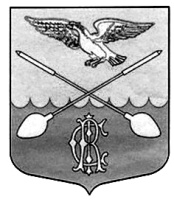  СОВЕТ ДЕПУТАТОВ МУНИЦИПАЛЬНОГО ОБРАЗОВАНИЯ ДРУЖНОГОРСКОЕГОРОДСКОЕ ПОСЕЛЕНИЕ  ГАТЧИНСКОГО МУНИЦИПАЛЬНОГО РАЙОНА ЛЕНИНГРАДСКОЙ ОБЛАСТИ(Третьего созыва)Р Е Ш Е Н И Е от  24 октября 2017 г.                                                                                                           № 38О назначении публичных слушаний по проекту решения о внесении изменений и дополнений в правила благоустройства территории МО  Дружногорское городское поселение Гатчинского муниципального района Ленинградской области»В соответствии с Федеральным законом  от 06.10.2003 года №131-ФЗ «Об общих принципах организации местного самоуправления в Российской Федерации», приказом Минстроя России от 13.04.2017 №711/пр «Об утверждении методических рекомендаций для подготовки правил благоустройства территорий поселений, городских округов, внутригородских районов», областным законом Ленинградской области от 02.07.2003  №47-оз «Об административных правонарушениях», руководствуясь Уставом  МО  Дружногорское городское поселение, решением совета депутатов МО  Дружногорское городское поселение от 26.07.2006 № 77 «Об утверждении Положения «О публичных слушаниях в муниципальном образовании Дружногорское городское поселение Гатчинского муниципального района Ленинградской области», Совет депутатов Дружногорского городского поселенияР Е Ш И Л:Принять проект о внесении изменений в Правила благоустройства территории благоустройства территории МО Дружногорское городское поселение Гатчинского муниципального района Ленинградской области (приложение 1 к настоящему решению);Опубликовать настоящий проект о внесении изменений в Правила благоустройства территории МО Дружногорское городское поселение Гатчинского муниципального района Ленинградской области в официальном источнике опубликования и разместить на официальном сайте Дружногорского городского поселения в информационно-телекоммуникационной сети «Интернет»;Утвердить текст информационного сообщения о проведении публичных слушаний согласно приложению 2 к настоящему решению;Организацию публичных слушаний возложить на администрацию Дружногорского городского поселения;Установить:5.1. Публичные слушания проводятся на всей территории МО Дружногорское городское поселение Гатчинского муниципального района Ленинградской;5.2. Дата, время и место проведения публичных слушаний по проекту о внесении изменений в Правила благоустройства территории муниципального образования Дружногорское городское поселение Гатчинского муниципального района Ленинградской области – 13.11.2018 года, время слушаний в 16.00 часов, по адресу: Ленинградская область, Гатчинский район, п. Дружная Горка, ул. Садовая, д. 4 – Администрация Дружногорского городского поселения.Уполномочить администрацию Дружногорского городского поселения:6.1. Провести публичные слушания в порядке, установленном Положением «О публичных слушаниях в муниципальном образовании Дружногорское городское поселение Гатчинского муниципального района Ленинградской области» от 26.07.2006 года № 77  и в соответствии с  п. 5 настоящего решения;6.2. Обеспечить размещение проекта о внесении изменений в Правила благоустройства территории МО Дружногорское городское поселение Гатчинского муниципального района Ленинградской области на официальном сайте МО Дружногорское городское поселение не позднее 29.10.2018;6.3. Обеспечить  публикацию информационного сообщения о проведении публичных слушаний не позднее 29.10.2018;6.4. Заключение о результатах проведения публичных слушаний опубликовать в официальном источнике опубликования, разместить на официальном сайте Дружногорского городского поселения в информационно-телекоммуникационной сети «Интернет»;6.5. Обеспечить доведение до населения информации о содержании проекта Правил благоустройства территории МО Дружногорское городское поселение с 29.10.2018 по 12.11.2018 в кабинете № 4 Администрации Дружногорского городского поселения по адресу: Ленинградская область, Гатчинский район, п. Дружная Горка, ул. Садовая, д. 4, с режимом работы: понедельник-четверг с 9-00 до 13-00 и с 14-00 до 18-00, пятница с 9-00 до 13-00 и с 14-00 до 17-00;6.6. Определить ответственное лицо по проведению публичных слушаний – и.о. главы администрации Дружногорского городского поселения.Предложения и замечания по проекту Правил благоустройства территории МО Дружногорское городское поселение принимаются в письменном виде до 13.11.2018 по адресу: индекс почтовый 188377, Ленинградская область, Гатчинский район, г.п. Дружная Горка, ул. Садовая, д. 4, каб. 4 – Администрация Дружногорского городского поселения с 9.00 до 13.00 и с 14.00 до 17.00 часов (кроме выходных и праздничных дней);Настоящее решение вступает в силу со дня официального опубликования, подлежит опубликованию в официальном источнике опубликования, размещению на официальном сайте Дружногорского городского поселения в информационно-телекоммуникационной сети «Интернет».    Председатель Совета депутатовДружногорского городского поселения:                                                          И.В. МоисееваПриложение 1 к решению Совета депутатов Дружногорского городского поселения №  38 от 24 октября 2018 годаПроект о внесении изменений в Правила благоустройства территории благоустройства территории МО Дружногорское городское поселение Гатчинского муниципального района Ленинградской областиВ Правила благоустройства территории благоустройства территории МО Дружногорское городское поселение Гатчинского муниципального района Ленинградской области внести следующие изменения:1.1. абзац 4 пункта 1.3. раздела 1 «Общие положения» Правил   изложить в следующей редакции: « - благоустройство территории - деятельность по реализации комплекса мероприятий, установленного правилами благоустройства территории муниципального образования, направленная на обеспечение и повышение комфортности условий проживания граждан, по поддержанию и улучшению санитарного и эстетического состояния территории муниципального образования, по содержанию территорий населенных пунктов и расположенных на таких территориях объектов, в том числе территорий общего пользования, земельных участков, зданий, строений, сооружений, прилегающих территорий»;1.2. абзац 48 пункта 1.3. раздела 1 «Общие положения» Правил  изложить в следующей редакции: « - прилегающая территория - территория общего пользования, которая прилегает к зданию, строению, сооружению, земельному участку в случае, если такой земельный участок образован, и границы которой определены правилами благоустройства территории муниципального образования в соответствии с порядком, установленным законом субъекта Российской Федерации»;1.3. пункт 1.3 Правил дополнить абзацем 60 следующего содержания: « - элементы благоустройства - декоративные, технические, планировочные, конструктивные устройства, элементы озеленения, различные виды оборудования и оформления, в том числе фасадов зданий, строений, сооружений, малые архитектурные формы, некапитальные нестационарные строения и сооружения, информационные щиты и указатели, применяемые как составные части благоустройства территории».Приложение 2 к решению Совета депутатов  №  38  от 24 октября 2018 годаИнформационное сообщениео проведении публичных слушанийАдминистрация Гатчинского муниципального района приглашает всех заинтересованных лиц принять участие в публичных слушаниях по проекту Правил благоустройства территории МО Дружногорское городское поселение Гатчинского муниципального района Ленинградской области.Дата и время проведения публичных слушаний – 13.11.2018, в 16-00.Место проведения публичных слушаний – Ленинградская область, Гатчинский район, п. Дружная Горка, ул. Садовая, д. 4, каб. 2.Организатор публичных слушаний – Администрация Дружногорского городского поселения, Ленинградская область, Гатчинский район, п. Дружная Горка, ул. Садовая, д. 4, каб. 4, тел. 8 (81371)-65-330.Информация о содержании проекта Правил благоустройства территории МО Дружногорское городское поселение будет доступна с 29.10.2018 по 13.2017 в кабинете 4 администрации Дружногорского городского поселения по адресу: Ленинградская область, Гатчинский район, п. Дружная Горка, ул. Садовая, д. 4, с режимом работы: понедельник-четверг с 9-00 до 13-00 и с 14-00 до 18-00, пятница с 9-00 до 13-00 и с 14-00 до 17-00;Информационные материалы размещены в официальном источнике опубликования Дружногорского городского поселения и на официальном сайте Дружногорского городского поселения http://www.drgp.ru в информационно-телекоммуникационной сети «Интернет».Предложения и замечания по проекту Правил благоустройства территории МО Дружногорское городское поселение принимаются в письменном виде до 12.11.2018 по адресу: индекс почтовый 188377, Ленинградская область, Гатчинский район, г.п. Дружная Горка, ул. Садовая, д. 4, каб. 4 – Администрация Дружногорского городского поселения с 9.00 до 13.00 и с 14.00 до 17.00 часов (кроме выходных и праздничных дней);  тел. 8 (81371)-65-330.